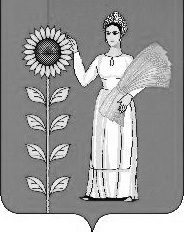 ПОСТАНОВЛЕНИЕАДМИНИСТРАЦИИ СЕЛЬСКОГО ПОСЕЛЕНИЯ ПУШКИНСКИЙ СЕЛЬСОВЕТ ДОБРИНСКОГО МУНИЦИПАЛЬНОГО РАЙОНА ЛИПЕЦКОЙ ОБЛАСТИ РОССИЙСКОЙ ФЕДЕРАЦИИ04.04.2017                        с.Пушкино                        № 23Об утверждении Порядка проведения антикоррупционной экспертизы нормативных правовых актов и проектов нормативных правовых актов сельского поселения Пушкинский сельсоветНа основании Представления прокуратуры Добринского района от 27.03.2017 №19-99в-2017, руководствуясь Федеральным законом от 17.07.2009 № 172-ФЗ «Об антикоррупционной экспертизе нормативных правовых актов и проектов нормативных правовых актов», администрация сельского поселения Пушкинский сельсоветПОСТАНОВЛЯЕТ1. Утвердить Порядок проведения антикоррупционной экспертизы нормативных правовых актов и проектов нормативных правовых актов сельского поселения Пушкинский сельсовет Добринского муниципального района Липецкой области, согласно приложению.2. Признать утратившим силу Порядок, утвержденный постановлением администрации сельского поселения Пушкинский сельсовет от 08.11.2012 №51.3. Настоящее постановление подлежит обнародованию и вступает в силу со дня его подписания.4. Контроль за исполнением настоящего постановления оставляю за собой.Глава сельского поселения Пушкинский сельсовет                                                                               Н.Г. ДемиховаПриложениек постановлению администрации сельского поселения Пушкинский сельсовет от 04.04.2017 г. №23Порядок проведения антикоррупционной экспертизы нормативных правовых актов и проектов нормативных правовых актов сельского поселения Пушкинский сельсовет Добринского муниципального района Липецкой области 1. Общие положения1.1. Настоящий Порядок проведения антикоррупционной экспертизы нормативных правовых актов и проектов нормативных правовых актов администрации сельского поселения Пушкинский сельсовет разработан в соответствии с Федеральными законами от 25.12.2008 № 273-ФЗ «О противодействии коррупции», от 17.07.2009 № 172-ФЗ «Об антикоррупционной экспертизе нормативных правовых актов и проектов нормативных правовых актов».1.2. Уполномоченным лицом на проведение антикоррупционной экспертизы нормативных правовых актов (НПА) и проектов нормативных правовых актов (далее по тексту настоящего Порядка – Экспертиза) администрации сельского поселения Пушкинский сельсовет является специалист 2 разряда администрации сельского поселения Пушкинский сельсовет.1.3. Экспертиза проводится в соответствии с Методикой, утвержденной постановлением Правительства Российской Федерации от 26.02.2010 № 96 «Об антикоррупционной экспертизе нормативных правовых актов и проектов нормативных правовых актов».1.4. При проведении Экспертизы положения и определения НПА оцениваются во взаимосвязи с другими НПА. Результаты экспертизы должны быть объективными и проверяемыми.2. Порядок проведения экспертизы2.1. Антикоррупционная экспертиза проводится на стадии согласования вновь разработанного НПА или внесения в него изменения, а действующих НПА - в процессе мониторинга их применения.2.2. Не проводится антикоррупционная экспертиза отмененных или признанных утратившими силу НПА, а также НПА, в отношении которых проводилась Экспертиза, если в дальнейшем в эти акты не вносились изменения.2.3. Срок проведения Экспертизы – не более 5 рабочих дней.По результатам Экспертизы составляется заключение по форме согласно приложению.2.5. Заключение носит рекомендательный характер и подлежит обязательному рассмотрению разработчиками.Проекты НПА, содержащие коррупциогенные факторы, подлежат доработке и повторной антикоррупционной экспертизе.В случае возникновения разногласий между уполномоченным лицом и разработчиком при оценке указанных в заключении коррупциогенных факторов, по распоряжению Главы администрации создается рабочая группа для проведения антикоррупционной экспертизы.Повторная антикоррупционная экспертиза проектов НПА проводится в соответствии с настоящим Порядком.3. Независимая антикоррупционная ЭкспертизаНезависимая антикоррупционная Экспертиза проводится юридическими или физическими лицами, аккредитованными Министерством юстиции Российской Федерации в качестве независимых экспертов антикоррупционной экспертизы нормативных правовых актов и проектов нормативных правовых актов, в соответствии с методикой в порядке, установленном Правилами проведения антикоррупционной экспертизы нормативных правовых актов и проектов нормативных правовых актов, утвержденными постановлением Правительства Российской Федерации № 96.Финансирование расходов на проведение независимой антикоррупционной экспертизы осуществляется ее инициатором за счет собственных средств.3.3. Заключение, составленное по результатам независимой антикор-рупционной экспертизы направляется в орган местного самоуправления по почте, в виде электронного документа по электронной почте или иным способом.3.4. Заключение по результатам независимой антикоррупционной экспертизы носит рекомендательный характер и подлежит обязательному рассмотрению органом местного самоуправления в тридцатидневный срок со дня его получения. По результатам рассмотрения гражданину или организации, инициировавшим независимую экспертизу, направляется мотивированный ответ.Приложение 1к Порядку проведения антикоррупционной экспертизы  нормативных правовых актов и проектов нормативных правовых актов сельского поселения Пушкинский сельсовет Добринского муниципального района Липецкой области от 04.04.2017Заключение о проведении антикоррупционной экспертизы нормативного правового акта (проекта нормативного правового акта)от «_____ » ____________20___ г. № ____________________________________________________________________________(указать уполномоченное лицо (несколько лиц), которое (ые) проводило (ли) антикоррупционную экспертизу нормативного правового акта или его проекта)в соответствии с частями 3 и 4 статьи 3 Федерального закона от 17.07.2009 № 172-ФЗ «Об антикоррупционной экспертизе нормативных правовых актов и проектов нормативных правовых актов», статьей 6 Федерального закона от 25.12.2008 № 273-ФЗ «О противодействии коррупции» и пунктом 2 Правил проведения антикоррупционной экспертизы нормативных правовых актов и проектов нормативных правовых актов, утвержденных постановлением Правительства Российской Федерации от 26.02.2010 № 96, проведена антикоррупционная экспертиза________________________________________________________________________ (реквизитынормативного правового акта или его проекта) в целях выявления в нем коррупциогенных факторов и их последующего устранения.Вариант 1:В представленном ________________________________________________________(реквизиты нормативного правового акта или его проекта) коррупциогенные факторы не выявлены.Вариант 2:В представленном ________________________________________________________(реквизиты нормативного правового акта или его проекта) выявлены следующие коррупциогенные факторы: _______________________________В целях устранения выявленных коррупциогенных факторов предлагается ____________________________________________________________________________.(указать способ устранения коррупциогенных факторов: исключение из текста документа, изложение его в другой редакции, внесение иных изменений в текст рассматриваемого документа либо в иной документ или иной способ).____________________________________ должность, ФИО, подписьуполномоченного лица (лиц)